Rotary Club of Carleton Place  & Mississippi Mills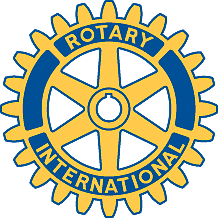       Bulletin: September 27, 2006                MEETING OF  SEPTEMBER 26There was an excellent turnout of 13 members to welcome out two guests; our frequent visitor and helper Ernie Rowe and our guest speaker Ruth Kitson, Executive Director for the Leeds, Grenville and Lanark VON. President Brenda opened the business session of the meeting by noting the Executive Committee’s decision that the Club should return to its previous practice of having an official greeter for each meeting. The same person would be responsible for having a member look after the 50/50 draw. The “volunteers” for this duty are listed by month on the attached page. Those involved should mark their calendars accordingly. With regard to our special meeting on Friday, October 6 to welcome the five members of the Group Study Exchange,  Brenda noted that an attendance of about 40 was expected and members were asked to advise Bernie by Friday or Saturday of this week whether their spouses or significant others would be attending. Guests will have their meals paid for by the Club and members will assist in serving coffee and clearing tables. Allan will act as Sergeant at Arms and Gordon will be the official greeter. A sheet was distributed that outlined a draft itinerary for our visitors and the host members and this includes   a Heritage Inn Sunday buffet at noon on October 8 and again all members and spouses are invited.Gordon reported that additional warning signs had been received for the trail intersection with Pattie Lane and that Everett Colby has had to resign from the Club because his other obligations make it impossible for him to get to  meetings. He hopes to rejoin us at a future date. Brenda was authorized to spend up to $50 for a contribution to the silent auction at the District Conference and Fraser will be responsible for preparing a Trade Show exhibit for that Conference. Ernie presented some sketches for a new Club banner (flag), one was selected and Ernie will develop a final version for our approval. Our guest speaker Ruth Kitson then gave an extremely interesting talk on the services provided by the VON to our communities. She noted in particular the January 2007 implementation of a Mobile Primary Health Care Unit, the Vial of Life Program, the SMART Program of exercises for seniors, the Lifeline personal response system, their respite support for family caregivers and improvements in cardiac rehabilitation services. CLUB ACTIVITIES: Remember! Next week’s meeting is on Friday Oct. 6.Our speaker on October 10 will be Julia Thomas who will be seeking support for the Martin Street Lookout Project in Almonte.Please note that we were short one meal payment. Bob would appreciate receiving an additional $15 next week.VOLUNTEERS FOR GREETER DUTIESOctober ‘ 06 :  BernieNovember     :  BobDecember     :  MikeJanuary ’07  : AllanFebruary       : MarionMarch           : Gordon April             : GeorgeMay              : David KirkpatrickJune             :  David Brash 